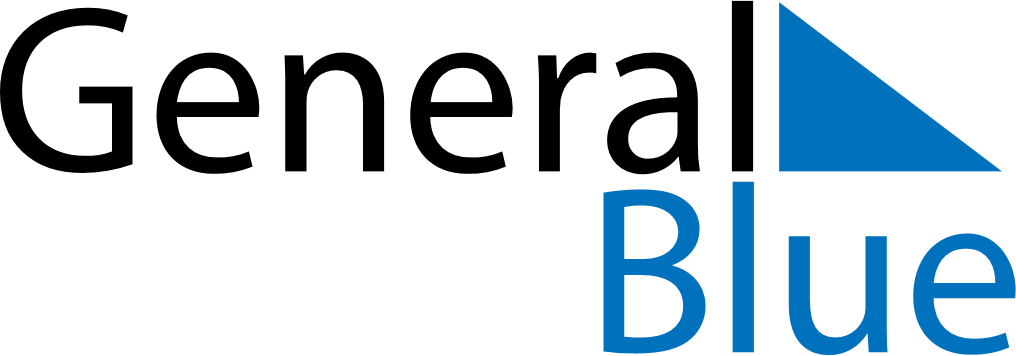 April 2028 CalendarApril 2028 CalendarApril 2028 CalendarApril 2028 CalendarApril 2028 CalendarSundayMondayTuesdayWednesdayThursdayFridaySaturday123456789101112131415161718192021222324252627282930